お見合いシステム対馬市特設会場会員登録・閲覧(お相手検索)受付！ [日時] ※航空便の関係で時間が変わりますのでご注意下さい2022.　7/2(土)　9:00～13:00[会場]　　対馬市交流センター　（対馬市厳原町今屋敷661番地）長崎県が、1対1の出会いをサポートする会員制のデータマッチング「お見合いシステム」を導入しました。結婚を希望する20歳以上の独身の方で　パソコン・タブレット・スマートフォンで、インターネットやメールができる方がご利用できます。会員本登録と閲覧を希望される方は、事前にネットで入会申込の上、必要書類をご持参いただきます。　　　　　　　　　　　詳細は、お電話にておたずねください。入会登録料は10,000円（2年間有効）　。※ご相談のみもお受けいたします。　　6/24(金)までに、ご予約下さい。[Webからの入会申込はこちら] 　　　　　　　　　　　　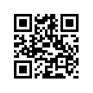 http://www.msc-nagasaki.jp/　　　長崎県婚活サポートセンター　tel：095-893-8860fax：095-893-8861ごご予約がない場合は、中止（延期）とさせていただきます。